Stand: 30.04.2024AbschnittsblattAbschnittsblattAbschnittsblattAbschnittsblattAbschnittsblattAbschnittsblattAbschnittsblattAbschnittsblattAbschnittsblattAbschnittsblattAbschnittsblattAbschnittsblattWK-IDDEBB6_3WK-IDDEBB6_3WK-IDDEBB6_3WK-NameOder-3WK-NameOder-3GewässernameOderGewässernameOderGewässernameOderGewässernameOderAbschnitts-ID01.01_Oder-3 bis 
01.03_Oder-3Abschnitts-ID01.01_Oder-3 bis 
01.03_Oder-3Abschnitts-ID01.01_Oder-3 bis 
01.03_Oder-3UntersuchungsraumUR 1 - Revitalisierungsabschnitt von Einmündung Lausitzer Neiße bei Ratzdorf bis Frankfurt (Oder)UntersuchungsraumUR 1 - Revitalisierungsabschnitt von Einmündung Lausitzer Neiße bei Ratzdorf bis Frankfurt (Oder)UntersuchungsraumUR 1 - Revitalisierungsabschnitt von Einmündung Lausitzer Neiße bei Ratzdorf bis Frankfurt (Oder)UntersuchungsraumUR 1 - Revitalisierungsabschnitt von Einmündung Lausitzer Neiße bei Ratzdorf bis Frankfurt (Oder)UntersuchungsraumUR 1 - Revitalisierungsabschnitt von Einmündung Lausitzer Neiße bei Ratzdorf bis Frankfurt (Oder)PlanungsbereichPB 2 - Entwicklung eines Strahlursprungs in der Neuzeller NiederungPlanungsbereichPB 2 - Entwicklung eines Strahlursprungs in der Neuzeller NiederungPlanungsbereichPB 2 - Entwicklung eines Strahlursprungs in der Neuzeller NiederungPlanungsbereichPB 2 - Entwicklung eines Strahlursprungs in der Neuzeller NiederungPlanungsbereichPB 2 - Entwicklung eines Strahlursprungs in der Neuzeller NiederungPlanungsbereichPB 2 - Entwicklung eines Strahlursprungs in der Neuzeller NiederungPlanungsbereichPB 2 - Entwicklung eines Strahlursprungs in der Neuzeller NiederungAllgemeine AngabenAllgemeine AngabenAllgemeine AngabenAllgemeine AngabenAllgemeine AngabenAllgemeine AngabenAllgemeine AngabenAllgemeine AngabenAllgemeine AngabenAllgemeine AngabenAllgemeine AngabenAllgemeine AngabenStationierung (Fluss-km von – bis)542,40 bis 548,15Stationierung (Fluss-km von – bis)542,40 bis 548,15Stationierung (Fluss-km von – bis)542,40 bis 548,15Abschnittslänge5.859,4 mAbschnittslänge5.859,4 mLAWA-Typ20 - Sandgeprägte StrömeLAWA-Typ20 - Sandgeprägte StrömeLAWA-Typ20 - Sandgeprägte StrömeLAWA-Typ20 - Sandgeprägte StrömeWasserkörperkategorieNWBWasserkörperkategorieNWBWasserkörperkategorieNWBNetzkategorisierungBWStr – Kategorie DNetzkategorisierungBWStr – Kategorie DNetzkategorisierungBWStr – Kategorie DWasserstraßenklassifizierungIVWasserstraßenklassifizierungIVLagebeschreibungEinmündung Lausitzer Neiße bis Einmündung Kanal Cofkowy, Neuzeller NiederungLagebeschreibungEinmündung Lausitzer Neiße bis Einmündung Kanal Cofkowy, Neuzeller NiederungLagebeschreibungEinmündung Lausitzer Neiße bis Einmündung Kanal Cofkowy, Neuzeller NiederungLagebeschreibungEinmündung Lausitzer Neiße bis Einmündung Kanal Cofkowy, Neuzeller NiederungLagebeschreibungEinmündung Lausitzer Neiße bis Einmündung Kanal Cofkowy, Neuzeller NiederungLagebeschreibungEinmündung Lausitzer Neiße bis Einmündung Kanal Cofkowy, Neuzeller NiederungLagebeschreibungEinmündung Lausitzer Neiße bis Einmündung Kanal Cofkowy, Neuzeller NiederungStaueinflussfreifließendStaueinflussfreifließendStaueinflussfreifließendStaueinflussfreifließendStaueinflussfreifließendLagebeschreibungEinmündung Lausitzer Neiße bis Einmündung Kanal Cofkowy, Neuzeller NiederungLagebeschreibungEinmündung Lausitzer Neiße bis Einmündung Kanal Cofkowy, Neuzeller NiederungLagebeschreibungEinmündung Lausitzer Neiße bis Einmündung Kanal Cofkowy, Neuzeller NiederungLagebeschreibungEinmündung Lausitzer Neiße bis Einmündung Kanal Cofkowy, Neuzeller NiederungLagebeschreibungEinmündung Lausitzer Neiße bis Einmündung Kanal Cofkowy, Neuzeller NiederungLagebeschreibungEinmündung Lausitzer Neiße bis Einmündung Kanal Cofkowy, Neuzeller NiederungLagebeschreibungEinmündung Lausitzer Neiße bis Einmündung Kanal Cofkowy, Neuzeller Niederung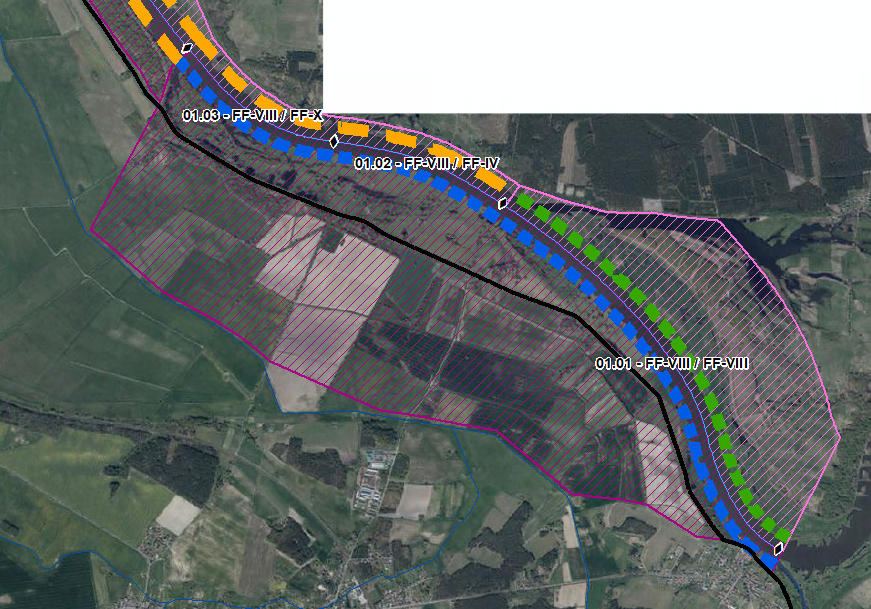 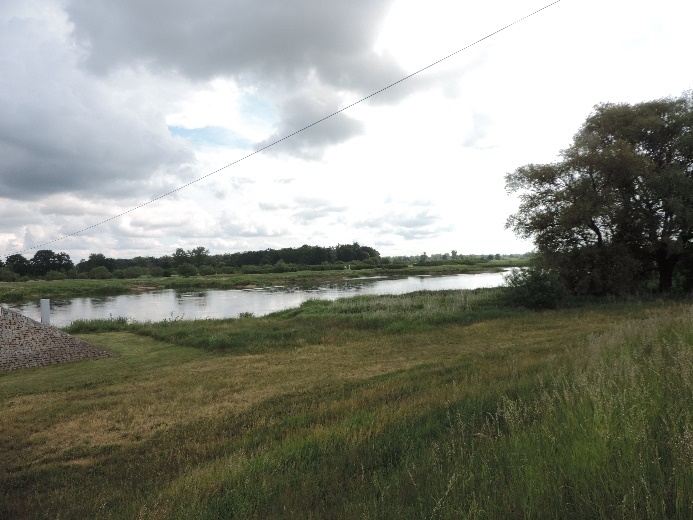 Unterhalb Einmündung Lausitzer Neiße, Pegel Ratzdorf (Foto: Stowasserplan, Mai 2022)Unterhalb Einmündung Lausitzer Neiße, Pegel Ratzdorf (Foto: Stowasserplan, Mai 2022)Unterhalb Einmündung Lausitzer Neiße, Pegel Ratzdorf (Foto: Stowasserplan, Mai 2022)Unterhalb Einmündung Lausitzer Neiße, Pegel Ratzdorf (Foto: Stowasserplan, Mai 2022)Unterhalb Einmündung Lausitzer Neiße, Pegel Ratzdorf (Foto: Stowasserplan, Mai 2022)Unterhalb Einmündung Lausitzer Neiße, Pegel Ratzdorf (Foto: Stowasserplan, Mai 2022)Unterhalb Einmündung Lausitzer Neiße, Pegel Ratzdorf (Foto: Stowasserplan, Mai 2022)AbschnittsbeschreibungAbschnittsbeschreibungAbschnittsbeschreibungAbschnittsbeschreibungAbschnittsbeschreibungAbschnittsbeschreibungAbschnittsbeschreibungAbschnittsbeschreibungAbschnittsbeschreibungAbschnittsbeschreibungAbschnittsbeschreibungAbschnittsbeschreibungFallgruppe linksseitigFF-VIII - Frei fließende Strecke mit Mischnutzung (Offenland/Bebauung) in der Aue ohne leitbildkonforme Uferstruktur Fallgruppe linksseitigFF-VIII - Frei fließende Strecke mit Mischnutzung (Offenland/Bebauung) in der Aue ohne leitbildkonforme Uferstruktur Fallgruppe linksseitigFF-VIII - Frei fließende Strecke mit Mischnutzung (Offenland/Bebauung) in der Aue ohne leitbildkonforme Uferstruktur Fallgruppe linksseitigFF-VIII - Frei fließende Strecke mit Mischnutzung (Offenland/Bebauung) in der Aue ohne leitbildkonforme Uferstruktur Fallgruppe linksseitigFF-VIII - Frei fließende Strecke mit Mischnutzung (Offenland/Bebauung) in der Aue ohne leitbildkonforme Uferstruktur Fallgruppe linksseitigFF-VIII - Frei fließende Strecke mit Mischnutzung (Offenland/Bebauung) in der Aue ohne leitbildkonforme Uferstruktur Fallgruppe linksseitigFF-VIII - Frei fließende Strecke mit Mischnutzung (Offenland/Bebauung) in der Aue ohne leitbildkonforme Uferstruktur Fallgruppe linksseitigFF-VIII - Frei fließende Strecke mit Mischnutzung (Offenland/Bebauung) in der Aue ohne leitbildkonforme Uferstruktur Fallgruppe linksseitigFF-VIII - Frei fließende Strecke mit Mischnutzung (Offenland/Bebauung) in der Aue ohne leitbildkonforme Uferstruktur Fallgruppe linksseitigFF-VIII - Frei fließende Strecke mit Mischnutzung (Offenland/Bebauung) in der Aue ohne leitbildkonforme Uferstruktur Fallgruppe linksseitigFF-VIII - Frei fließende Strecke mit Mischnutzung (Offenland/Bebauung) in der Aue ohne leitbildkonforme Uferstruktur Fallgruppe linksseitigFF-VIII - Frei fließende Strecke mit Mischnutzung (Offenland/Bebauung) in der Aue ohne leitbildkonforme Uferstruktur Fallgruppe rechtsseitig (hier nachrichtliche Aufführung im Falle der Oder als Grenzgewässer. Mehrfachnennungen auf polnischem Territorium möglich)FF-VIII - Frei fließende Strecke mit Mischnutzung (Offenland/Bebauung) in der Aue ohne leitbildkonforme Uferstruktur (Abschnitt 01.01_Oder-3)FF-IV - Frei fließende Strecke mit Grünland in der Aue ohne leitbildkonforme Uferstruktur (Abschnitt 01.02_Oder-3)FF-X - Frei fließende Strecke mit Bebauung in der Aue ohne leitbildkonforme Uferstruktur (Abschnitt 01.03-Oder-3)Fallgruppe rechtsseitig (hier nachrichtliche Aufführung im Falle der Oder als Grenzgewässer. Mehrfachnennungen auf polnischem Territorium möglich)FF-VIII - Frei fließende Strecke mit Mischnutzung (Offenland/Bebauung) in der Aue ohne leitbildkonforme Uferstruktur (Abschnitt 01.01_Oder-3)FF-IV - Frei fließende Strecke mit Grünland in der Aue ohne leitbildkonforme Uferstruktur (Abschnitt 01.02_Oder-3)FF-X - Frei fließende Strecke mit Bebauung in der Aue ohne leitbildkonforme Uferstruktur (Abschnitt 01.03-Oder-3)Fallgruppe rechtsseitig (hier nachrichtliche Aufführung im Falle der Oder als Grenzgewässer. Mehrfachnennungen auf polnischem Territorium möglich)FF-VIII - Frei fließende Strecke mit Mischnutzung (Offenland/Bebauung) in der Aue ohne leitbildkonforme Uferstruktur (Abschnitt 01.01_Oder-3)FF-IV - Frei fließende Strecke mit Grünland in der Aue ohne leitbildkonforme Uferstruktur (Abschnitt 01.02_Oder-3)FF-X - Frei fließende Strecke mit Bebauung in der Aue ohne leitbildkonforme Uferstruktur (Abschnitt 01.03-Oder-3)Fallgruppe rechtsseitig (hier nachrichtliche Aufführung im Falle der Oder als Grenzgewässer. Mehrfachnennungen auf polnischem Territorium möglich)FF-VIII - Frei fließende Strecke mit Mischnutzung (Offenland/Bebauung) in der Aue ohne leitbildkonforme Uferstruktur (Abschnitt 01.01_Oder-3)FF-IV - Frei fließende Strecke mit Grünland in der Aue ohne leitbildkonforme Uferstruktur (Abschnitt 01.02_Oder-3)FF-X - Frei fließende Strecke mit Bebauung in der Aue ohne leitbildkonforme Uferstruktur (Abschnitt 01.03-Oder-3)Fallgruppe rechtsseitig (hier nachrichtliche Aufführung im Falle der Oder als Grenzgewässer. Mehrfachnennungen auf polnischem Territorium möglich)FF-VIII - Frei fließende Strecke mit Mischnutzung (Offenland/Bebauung) in der Aue ohne leitbildkonforme Uferstruktur (Abschnitt 01.01_Oder-3)FF-IV - Frei fließende Strecke mit Grünland in der Aue ohne leitbildkonforme Uferstruktur (Abschnitt 01.02_Oder-3)FF-X - Frei fließende Strecke mit Bebauung in der Aue ohne leitbildkonforme Uferstruktur (Abschnitt 01.03-Oder-3)Fallgruppe rechtsseitig (hier nachrichtliche Aufführung im Falle der Oder als Grenzgewässer. Mehrfachnennungen auf polnischem Territorium möglich)FF-VIII - Frei fließende Strecke mit Mischnutzung (Offenland/Bebauung) in der Aue ohne leitbildkonforme Uferstruktur (Abschnitt 01.01_Oder-3)FF-IV - Frei fließende Strecke mit Grünland in der Aue ohne leitbildkonforme Uferstruktur (Abschnitt 01.02_Oder-3)FF-X - Frei fließende Strecke mit Bebauung in der Aue ohne leitbildkonforme Uferstruktur (Abschnitt 01.03-Oder-3)Fallgruppe rechtsseitig (hier nachrichtliche Aufführung im Falle der Oder als Grenzgewässer. Mehrfachnennungen auf polnischem Territorium möglich)FF-VIII - Frei fließende Strecke mit Mischnutzung (Offenland/Bebauung) in der Aue ohne leitbildkonforme Uferstruktur (Abschnitt 01.01_Oder-3)FF-IV - Frei fließende Strecke mit Grünland in der Aue ohne leitbildkonforme Uferstruktur (Abschnitt 01.02_Oder-3)FF-X - Frei fließende Strecke mit Bebauung in der Aue ohne leitbildkonforme Uferstruktur (Abschnitt 01.03-Oder-3)Fallgruppe rechtsseitig (hier nachrichtliche Aufführung im Falle der Oder als Grenzgewässer. Mehrfachnennungen auf polnischem Territorium möglich)FF-VIII - Frei fließende Strecke mit Mischnutzung (Offenland/Bebauung) in der Aue ohne leitbildkonforme Uferstruktur (Abschnitt 01.01_Oder-3)FF-IV - Frei fließende Strecke mit Grünland in der Aue ohne leitbildkonforme Uferstruktur (Abschnitt 01.02_Oder-3)FF-X - Frei fließende Strecke mit Bebauung in der Aue ohne leitbildkonforme Uferstruktur (Abschnitt 01.03-Oder-3)Fallgruppe rechtsseitig (hier nachrichtliche Aufführung im Falle der Oder als Grenzgewässer. Mehrfachnennungen auf polnischem Territorium möglich)FF-VIII - Frei fließende Strecke mit Mischnutzung (Offenland/Bebauung) in der Aue ohne leitbildkonforme Uferstruktur (Abschnitt 01.01_Oder-3)FF-IV - Frei fließende Strecke mit Grünland in der Aue ohne leitbildkonforme Uferstruktur (Abschnitt 01.02_Oder-3)FF-X - Frei fließende Strecke mit Bebauung in der Aue ohne leitbildkonforme Uferstruktur (Abschnitt 01.03-Oder-3)Fallgruppe rechtsseitig (hier nachrichtliche Aufführung im Falle der Oder als Grenzgewässer. Mehrfachnennungen auf polnischem Territorium möglich)FF-VIII - Frei fließende Strecke mit Mischnutzung (Offenland/Bebauung) in der Aue ohne leitbildkonforme Uferstruktur (Abschnitt 01.01_Oder-3)FF-IV - Frei fließende Strecke mit Grünland in der Aue ohne leitbildkonforme Uferstruktur (Abschnitt 01.02_Oder-3)FF-X - Frei fließende Strecke mit Bebauung in der Aue ohne leitbildkonforme Uferstruktur (Abschnitt 01.03-Oder-3)Fallgruppe rechtsseitig (hier nachrichtliche Aufführung im Falle der Oder als Grenzgewässer. Mehrfachnennungen auf polnischem Territorium möglich)FF-VIII - Frei fließende Strecke mit Mischnutzung (Offenland/Bebauung) in der Aue ohne leitbildkonforme Uferstruktur (Abschnitt 01.01_Oder-3)FF-IV - Frei fließende Strecke mit Grünland in der Aue ohne leitbildkonforme Uferstruktur (Abschnitt 01.02_Oder-3)FF-X - Frei fließende Strecke mit Bebauung in der Aue ohne leitbildkonforme Uferstruktur (Abschnitt 01.03-Oder-3)Fallgruppe rechtsseitig (hier nachrichtliche Aufführung im Falle der Oder als Grenzgewässer. Mehrfachnennungen auf polnischem Territorium möglich)FF-VIII - Frei fließende Strecke mit Mischnutzung (Offenland/Bebauung) in der Aue ohne leitbildkonforme Uferstruktur (Abschnitt 01.01_Oder-3)FF-IV - Frei fließende Strecke mit Grünland in der Aue ohne leitbildkonforme Uferstruktur (Abschnitt 01.02_Oder-3)FF-X - Frei fließende Strecke mit Bebauung in der Aue ohne leitbildkonforme Uferstruktur (Abschnitt 01.03-Oder-3)BeschreibungEingedeichte Aue mit schmalem Vorlandbereich, Gehölzbestand fehlend/EinzelgehölzePoldernutzung Grünland/Acker, keine BebauungSiedlungsbereich Ratzdorf liegt hochwassersicherDurch den Neuzeller Hauptgraben gibt es einen planungsraumübergreifenden Bezug zwischen der Lausitzer Neiße bei Breslack (Planungsraum 5) und der Oder bis Fürstenberg/Mündung Oder-Spree-Kanal durch zusammenhängende Deichlinie und Gewässerverlauf des Neuzeller Hauptgrabens (von Breslack kommend)BeschreibungEingedeichte Aue mit schmalem Vorlandbereich, Gehölzbestand fehlend/EinzelgehölzePoldernutzung Grünland/Acker, keine BebauungSiedlungsbereich Ratzdorf liegt hochwassersicherDurch den Neuzeller Hauptgraben gibt es einen planungsraumübergreifenden Bezug zwischen der Lausitzer Neiße bei Breslack (Planungsraum 5) und der Oder bis Fürstenberg/Mündung Oder-Spree-Kanal durch zusammenhängende Deichlinie und Gewässerverlauf des Neuzeller Hauptgrabens (von Breslack kommend)BeschreibungEingedeichte Aue mit schmalem Vorlandbereich, Gehölzbestand fehlend/EinzelgehölzePoldernutzung Grünland/Acker, keine BebauungSiedlungsbereich Ratzdorf liegt hochwassersicherDurch den Neuzeller Hauptgraben gibt es einen planungsraumübergreifenden Bezug zwischen der Lausitzer Neiße bei Breslack (Planungsraum 5) und der Oder bis Fürstenberg/Mündung Oder-Spree-Kanal durch zusammenhängende Deichlinie und Gewässerverlauf des Neuzeller Hauptgrabens (von Breslack kommend)BeschreibungEingedeichte Aue mit schmalem Vorlandbereich, Gehölzbestand fehlend/EinzelgehölzePoldernutzung Grünland/Acker, keine BebauungSiedlungsbereich Ratzdorf liegt hochwassersicherDurch den Neuzeller Hauptgraben gibt es einen planungsraumübergreifenden Bezug zwischen der Lausitzer Neiße bei Breslack (Planungsraum 5) und der Oder bis Fürstenberg/Mündung Oder-Spree-Kanal durch zusammenhängende Deichlinie und Gewässerverlauf des Neuzeller Hauptgrabens (von Breslack kommend)BeschreibungEingedeichte Aue mit schmalem Vorlandbereich, Gehölzbestand fehlend/EinzelgehölzePoldernutzung Grünland/Acker, keine BebauungSiedlungsbereich Ratzdorf liegt hochwassersicherDurch den Neuzeller Hauptgraben gibt es einen planungsraumübergreifenden Bezug zwischen der Lausitzer Neiße bei Breslack (Planungsraum 5) und der Oder bis Fürstenberg/Mündung Oder-Spree-Kanal durch zusammenhängende Deichlinie und Gewässerverlauf des Neuzeller Hauptgrabens (von Breslack kommend)BeschreibungEingedeichte Aue mit schmalem Vorlandbereich, Gehölzbestand fehlend/EinzelgehölzePoldernutzung Grünland/Acker, keine BebauungSiedlungsbereich Ratzdorf liegt hochwassersicherDurch den Neuzeller Hauptgraben gibt es einen planungsraumübergreifenden Bezug zwischen der Lausitzer Neiße bei Breslack (Planungsraum 5) und der Oder bis Fürstenberg/Mündung Oder-Spree-Kanal durch zusammenhängende Deichlinie und Gewässerverlauf des Neuzeller Hauptgrabens (von Breslack kommend)BeschreibungEingedeichte Aue mit schmalem Vorlandbereich, Gehölzbestand fehlend/EinzelgehölzePoldernutzung Grünland/Acker, keine BebauungSiedlungsbereich Ratzdorf liegt hochwassersicherDurch den Neuzeller Hauptgraben gibt es einen planungsraumübergreifenden Bezug zwischen der Lausitzer Neiße bei Breslack (Planungsraum 5) und der Oder bis Fürstenberg/Mündung Oder-Spree-Kanal durch zusammenhängende Deichlinie und Gewässerverlauf des Neuzeller Hauptgrabens (von Breslack kommend)BeschreibungEingedeichte Aue mit schmalem Vorlandbereich, Gehölzbestand fehlend/EinzelgehölzePoldernutzung Grünland/Acker, keine BebauungSiedlungsbereich Ratzdorf liegt hochwassersicherDurch den Neuzeller Hauptgraben gibt es einen planungsraumübergreifenden Bezug zwischen der Lausitzer Neiße bei Breslack (Planungsraum 5) und der Oder bis Fürstenberg/Mündung Oder-Spree-Kanal durch zusammenhängende Deichlinie und Gewässerverlauf des Neuzeller Hauptgrabens (von Breslack kommend)BeschreibungEingedeichte Aue mit schmalem Vorlandbereich, Gehölzbestand fehlend/EinzelgehölzePoldernutzung Grünland/Acker, keine BebauungSiedlungsbereich Ratzdorf liegt hochwassersicherDurch den Neuzeller Hauptgraben gibt es einen planungsraumübergreifenden Bezug zwischen der Lausitzer Neiße bei Breslack (Planungsraum 5) und der Oder bis Fürstenberg/Mündung Oder-Spree-Kanal durch zusammenhängende Deichlinie und Gewässerverlauf des Neuzeller Hauptgrabens (von Breslack kommend)BeschreibungEingedeichte Aue mit schmalem Vorlandbereich, Gehölzbestand fehlend/EinzelgehölzePoldernutzung Grünland/Acker, keine BebauungSiedlungsbereich Ratzdorf liegt hochwassersicherDurch den Neuzeller Hauptgraben gibt es einen planungsraumübergreifenden Bezug zwischen der Lausitzer Neiße bei Breslack (Planungsraum 5) und der Oder bis Fürstenberg/Mündung Oder-Spree-Kanal durch zusammenhängende Deichlinie und Gewässerverlauf des Neuzeller Hauptgrabens (von Breslack kommend)BeschreibungEingedeichte Aue mit schmalem Vorlandbereich, Gehölzbestand fehlend/EinzelgehölzePoldernutzung Grünland/Acker, keine BebauungSiedlungsbereich Ratzdorf liegt hochwassersicherDurch den Neuzeller Hauptgraben gibt es einen planungsraumübergreifenden Bezug zwischen der Lausitzer Neiße bei Breslack (Planungsraum 5) und der Oder bis Fürstenberg/Mündung Oder-Spree-Kanal durch zusammenhängende Deichlinie und Gewässerverlauf des Neuzeller Hauptgrabens (von Breslack kommend)BeschreibungEingedeichte Aue mit schmalem Vorlandbereich, Gehölzbestand fehlend/EinzelgehölzePoldernutzung Grünland/Acker, keine BebauungSiedlungsbereich Ratzdorf liegt hochwassersicherDurch den Neuzeller Hauptgraben gibt es einen planungsraumübergreifenden Bezug zwischen der Lausitzer Neiße bei Breslack (Planungsraum 5) und der Oder bis Fürstenberg/Mündung Oder-Spree-Kanal durch zusammenhängende Deichlinie und Gewässerverlauf des Neuzeller Hauptgrabens (von Breslack kommend)Restriktionen und BelastungenRestriktionen und BelastungenRestriktionen und BelastungenRestriktionen und BelastungenRestriktionen und BelastungenRestriktionen und BelastungenRestriktionen und BelastungenRestriktionen und BelastungenRestriktionen und BelastungenRestriktionen und BelastungenRestriktionen und BelastungenRestriktionen und BelastungenRestriktionenDeichlinie, Kleingärten, Wasserstraßennutzung, landwirtschaftliche Nutzflächen, an Polder angrenzende BahnlinieRestriktionenDeichlinie, Kleingärten, Wasserstraßennutzung, landwirtschaftliche Nutzflächen, an Polder angrenzende BahnlinieRestriktionenDeichlinie, Kleingärten, Wasserstraßennutzung, landwirtschaftliche Nutzflächen, an Polder angrenzende BahnlinieRestriktionenDeichlinie, Kleingärten, Wasserstraßennutzung, landwirtschaftliche Nutzflächen, an Polder angrenzende BahnlinieRestriktionenDeichlinie, Kleingärten, Wasserstraßennutzung, landwirtschaftliche Nutzflächen, an Polder angrenzende BahnlinieRestriktionenDeichlinie, Kleingärten, Wasserstraßennutzung, landwirtschaftliche Nutzflächen, an Polder angrenzende BahnlinieRestriktionenDeichlinie, Kleingärten, Wasserstraßennutzung, landwirtschaftliche Nutzflächen, an Polder angrenzende BahnlinieRestriktionenDeichlinie, Kleingärten, Wasserstraßennutzung, landwirtschaftliche Nutzflächen, an Polder angrenzende BahnlinieRestriktionenDeichlinie, Kleingärten, Wasserstraßennutzung, landwirtschaftliche Nutzflächen, an Polder angrenzende BahnlinieRestriktionenDeichlinie, Kleingärten, Wasserstraßennutzung, landwirtschaftliche Nutzflächen, an Polder angrenzende BahnlinieRestriktionenDeichlinie, Kleingärten, Wasserstraßennutzung, landwirtschaftliche Nutzflächen, an Polder angrenzende BahnlinieRestriktionenDeichlinie, Kleingärten, Wasserstraßennutzung, landwirtschaftliche Nutzflächen, an Polder angrenzende BahnlinieSignifikante BelastungenDiffuse Quellen, Punktquellen, hydrologische Veränderungen, morphologische Veränderungen im Sinne Landwirtschaft, Hochwasserschutz und SchifffahrtMunitionsbelastung in Folge des zweiten WeltkriegesSignifikante BelastungenDiffuse Quellen, Punktquellen, hydrologische Veränderungen, morphologische Veränderungen im Sinne Landwirtschaft, Hochwasserschutz und SchifffahrtMunitionsbelastung in Folge des zweiten WeltkriegesSignifikante BelastungenDiffuse Quellen, Punktquellen, hydrologische Veränderungen, morphologische Veränderungen im Sinne Landwirtschaft, Hochwasserschutz und SchifffahrtMunitionsbelastung in Folge des zweiten WeltkriegesSignifikante BelastungenDiffuse Quellen, Punktquellen, hydrologische Veränderungen, morphologische Veränderungen im Sinne Landwirtschaft, Hochwasserschutz und SchifffahrtMunitionsbelastung in Folge des zweiten WeltkriegesSignifikante BelastungenDiffuse Quellen, Punktquellen, hydrologische Veränderungen, morphologische Veränderungen im Sinne Landwirtschaft, Hochwasserschutz und SchifffahrtMunitionsbelastung in Folge des zweiten WeltkriegesSignifikante BelastungenDiffuse Quellen, Punktquellen, hydrologische Veränderungen, morphologische Veränderungen im Sinne Landwirtschaft, Hochwasserschutz und SchifffahrtMunitionsbelastung in Folge des zweiten WeltkriegesSignifikante BelastungenDiffuse Quellen, Punktquellen, hydrologische Veränderungen, morphologische Veränderungen im Sinne Landwirtschaft, Hochwasserschutz und SchifffahrtMunitionsbelastung in Folge des zweiten WeltkriegesSignifikante BelastungenDiffuse Quellen, Punktquellen, hydrologische Veränderungen, morphologische Veränderungen im Sinne Landwirtschaft, Hochwasserschutz und SchifffahrtMunitionsbelastung in Folge des zweiten WeltkriegesSignifikante BelastungenDiffuse Quellen, Punktquellen, hydrologische Veränderungen, morphologische Veränderungen im Sinne Landwirtschaft, Hochwasserschutz und SchifffahrtMunitionsbelastung in Folge des zweiten WeltkriegesSignifikante BelastungenDiffuse Quellen, Punktquellen, hydrologische Veränderungen, morphologische Veränderungen im Sinne Landwirtschaft, Hochwasserschutz und SchifffahrtMunitionsbelastung in Folge des zweiten WeltkriegesSignifikante BelastungenDiffuse Quellen, Punktquellen, hydrologische Veränderungen, morphologische Veränderungen im Sinne Landwirtschaft, Hochwasserschutz und SchifffahrtMunitionsbelastung in Folge des zweiten WeltkriegesSignifikante BelastungenDiffuse Quellen, Punktquellen, hydrologische Veränderungen, morphologische Veränderungen im Sinne Landwirtschaft, Hochwasserschutz und SchifffahrtMunitionsbelastung in Folge des zweiten WeltkriegesNaturschutzfachliche BelangeNaturschutzfachliche BelangeNaturschutzfachliche BelangeNaturschutzfachliche BelangeNaturschutzfachliche BelangeNaturschutzfachliche BelangeNaturschutzfachliche BelangeNaturschutzfachliche BelangeNaturschutzfachliche BelangeNaturschutzfachliche BelangeNaturschutzfachliche BelangeNaturschutzfachliche BelangeBetroffene Schutzgebiete bzw. maßgebliche LRT/ArtenBetroffene Schutzgebiete bzw. maßgebliche LRT/ArtenBetroffene Schutzgebiete bzw. maßgebliche LRT/ArtenBetroffene Schutzgebiete bzw. maßgebliche LRT/ArtenBetroffene Schutzgebiete bzw. maßgebliche LRT/ArtenEinschätzung Synergie/KonfliktEinschätzung Synergie/KonfliktEinschätzung Synergie/KonfliktEinschätzung Synergie/KonfliktBemerkungBemerkungBemerkungFFH-Gebiet „Oder-Neiße“ (DE 3954-301)FFH-Gebiet „Oder-Neiße“ (DE 3954-301)FFH-Gebiet „Oder-Neiße“ (DE 3954-301)FFH-Gebiet „Oder-Neiße“ (DE 3954-301)FFH-Gebiet „Oder-Neiße“ (DE 3954-301)SynergieSynergieSynergieSynergieSPA-Gebiet „Mittlere Oderniederung“ (DE 3453-422)SPA-Gebiet „Mittlere Oderniederung“ (DE 3453-422)SPA-Gebiet „Mittlere Oderniederung“ (DE 3453-422)SPA-Gebiet „Mittlere Oderniederung“ (DE 3453-422)SPA-Gebiet „Mittlere Oderniederung“ (DE 3453-422)SynergieSynergieSynergieSynergieNSG „Oder-Neiße“ (DE 3954-501)NSG „Oder-Neiße“ (DE 3954-501)NSG „Oder-Neiße“ (DE 3954-501)NSG „Oder-Neiße“ (DE 3954-501)NSG „Oder-Neiße“ (DE 3954-501)SynergieSynergieSynergieSynergieBelange des HochwasserschutzesBelange des HochwasserschutzesBelange des HochwasserschutzesBelange des HochwasserschutzesBelange des HochwasserschutzesBelange des HochwasserschutzesBelange des HochwasserschutzesBelange des HochwasserschutzesBelange des HochwasserschutzesBelange des HochwasserschutzesBelange des HochwasserschutzesBelange des HochwasserschutzesRegionale Maßnahmenplanung HochwasserrisikomanagementRegionale Maßnahmenplanung HochwasserrisikomanagementRegionale Maßnahmenplanung HochwasserrisikomanagementRegionale Maßnahmenplanung HochwasserrisikomanagementRegionale Maßnahmenplanung HochwasserrisikomanagementEinschätzung Synergie/KonfliktEinschätzung Synergie/KonfliktEinschätzung Synergie/KonfliktEinschätzung Synergie/KonfliktBemerkungBemerkungBemerkungO1_00001_00001 (Abschluss der Deichsanierung der Oderdeiche in der Neuzeller Niederung im Baulos 48a-52b)O1_00001_00001 (Abschluss der Deichsanierung der Oderdeiche in der Neuzeller Niederung im Baulos 48a-52b)O1_00001_00001 (Abschluss der Deichsanierung der Oderdeiche in der Neuzeller Niederung im Baulos 48a-52b)O1_00001_00001 (Abschluss der Deichsanierung der Oderdeiche in der Neuzeller Niederung im Baulos 48a-52b)O1_00001_00001 (Abschluss der Deichsanierung der Oderdeiche in der Neuzeller Niederung im Baulos 48a-52b)KonfliktKonfliktKonfliktKonfliktO1_00001_00002 (Untersuchung zur Planung und zum Bau des Flutungspolders Neuzeller Niederung, Oder-km 542,5 bis 552,5)O1_00001_00002 (Untersuchung zur Planung und zum Bau des Flutungspolders Neuzeller Niederung, Oder-km 542,5 bis 552,5)O1_00001_00002 (Untersuchung zur Planung und zum Bau des Flutungspolders Neuzeller Niederung, Oder-km 542,5 bis 552,5)O1_00001_00002 (Untersuchung zur Planung und zum Bau des Flutungspolders Neuzeller Niederung, Oder-km 542,5 bis 552,5)O1_00001_00002 (Untersuchung zur Planung und zum Bau des Flutungspolders Neuzeller Niederung, Oder-km 542,5 bis 552,5)KonfliktKonfliktKonfliktKonfliktRMP nicht mehr aktuell: vorbereitende Planungen sind bereits durchgeführt wurden mit dem Ergebnis, dass auf absehbare Zeit keine Nutzung der Niederungen als Flutungspolder erfolgt; Abstimmungsbedarf mit W16/W21RMP nicht mehr aktuell: vorbereitende Planungen sind bereits durchgeführt wurden mit dem Ergebnis, dass auf absehbare Zeit keine Nutzung der Niederungen als Flutungspolder erfolgt; Abstimmungsbedarf mit W16/W21RMP nicht mehr aktuell: vorbereitende Planungen sind bereits durchgeführt wurden mit dem Ergebnis, dass auf absehbare Zeit keine Nutzung der Niederungen als Flutungspolder erfolgt; Abstimmungsbedarf mit W16/W21Bewertung Bestand & DefizitanalyseBewertung Bestand & DefizitanalyseBewertung Bestand & DefizitanalyseBewertung Bestand & DefizitanalyseBewertung Bestand & DefizitanalyseBewertung Bestand & DefizitanalyseBewertung Bestand & DefizitanalyseBewertung Bestand & DefizitanalyseBewertung Bestand & DefizitanalyseBewertung Bestand & DefizitanalyseBewertung Bestand & DefizitanalyseBewertung Bestand & DefizitanalyseÖkologischer Zustand / 
Potenzial gesamtÖkologischer Zustand / 
Potenzial gesamtBiologische QualitätskomponentenBiologische QualitätskomponentenBiologische QualitätskomponentenBiologische QualitätskomponentenBiologische QualitätskomponentenBiologische QualitätskomponentenBiologische QualitätskomponentenChemischer ZustandgesamtChemischer ZustandgesamtÖkologischer Zustand / 
Potenzial gesamtÖkologischer Zustand / 
Potenzial gesamtPhythoplanktonMakrophyten + PhytobenthosMakrophyten + PhytobenthosMakrozoobenthosFischeFischeFischeChemischer ZustandgesamtChemischer ZustandgesamtBewertung Bestand 
(3. BWZ – 2022-2027)33nicht klassifiziert3 (PB)3 (PB)3222nicht gutnicht gutBewertung Defizitanalyse-1-1nicht klassifiziert-1-1-1000-1-1Hydromorphologische QualitätskomponentenHydromorphologische QualitätskomponentenHydromorphologische QualitätskomponentenHydromorphologische QualitätskomponentenHydromorphologische QualitätskomponentenHydromorphologische QualitätskomponentenHydromorphologische QualitätskomponentenHydromorphologische QualitätskomponentenHydromorphologische QualitätskomponentenHydromorphologische QualitätskomponentenHydromorphologische QualitätskomponentenMorphologieMorphologieMorphologieDurchgängigkeitDurchgängigkeitDurchgängigkeitDurchgängigkeitWasserhaushaltWasserhaushaltWasserhaushaltWasserhaushaltBewertung/ 
BeschreibungGSK 5,3GSK 5,3GSK 5,3vorhandenvorhandenvorhandenvorhandensehr gutsehr gutsehr gutsehr gutBeschreibungLängsprofil mäßig verändertkeine bis schwache Breiten- und TiefenvarianzBesiedlungsrelevante Habitate fehlen aufgrund fehlender Lauf- und Sohlstrukturengewässerbegleitende Gehölze fehlen weitgehendkeine StrömungsdiversitätSchädliche Umfeldstruktur: beidseitig mit Deich in tlw. geringem Abstand (Schardeich)Deichvorland im Verhältnis zum Fließgewässer zu hochEigendynamik durch Regulierungsbauwerke unterbundenLängsprofil mäßig verändertkeine bis schwache Breiten- und TiefenvarianzBesiedlungsrelevante Habitate fehlen aufgrund fehlender Lauf- und Sohlstrukturengewässerbegleitende Gehölze fehlen weitgehendkeine StrömungsdiversitätSchädliche Umfeldstruktur: beidseitig mit Deich in tlw. geringem Abstand (Schardeich)Deichvorland im Verhältnis zum Fließgewässer zu hochEigendynamik durch Regulierungsbauwerke unterbundenLängsprofil mäßig verändertkeine bis schwache Breiten- und TiefenvarianzBesiedlungsrelevante Habitate fehlen aufgrund fehlender Lauf- und Sohlstrukturengewässerbegleitende Gehölze fehlen weitgehendkeine StrömungsdiversitätSchädliche Umfeldstruktur: beidseitig mit Deich in tlw. geringem Abstand (Schardeich)Deichvorland im Verhältnis zum Fließgewässer zu hochEigendynamik durch Regulierungsbauwerke unterbundenLängsdurchgängigkeit gegeben, keine Bauwerke vorhandenWenig keine laterale Vernetzung zu Deichvorland, Altaue und Nebengewässernkeine Anbindung an die AltaueGeschiebedynamik verändertLängsdurchgängigkeit gegeben, keine Bauwerke vorhandenWenig keine laterale Vernetzung zu Deichvorland, Altaue und Nebengewässernkeine Anbindung an die AltaueGeschiebedynamik verändertLängsdurchgängigkeit gegeben, keine Bauwerke vorhandenWenig keine laterale Vernetzung zu Deichvorland, Altaue und Nebengewässernkeine Anbindung an die AltaueGeschiebedynamik verändertLängsdurchgängigkeit gegeben, keine Bauwerke vorhandenWenig keine laterale Vernetzung zu Deichvorland, Altaue und Nebengewässernkeine Anbindung an die AltaueGeschiebedynamik verändertAbfluss gutAbflussverhalten und Ausuferungsverhalten verändertAbflussdynamik verändertGrundwasseranbindung verändertAbfluss gutAbflussverhalten und Ausuferungsverhalten verändertAbflussdynamik verändertGrundwasseranbindung verändertAbfluss gutAbflussverhalten und Ausuferungsverhalten verändertAbflussdynamik verändertGrundwasseranbindung verändertAbfluss gutAbflussverhalten und Ausuferungsverhalten verändertAbflussdynamik verändertGrundwasseranbindung verändertDefizit-2-2-200000000EntwicklungszieleEntwicklungszieleEntwicklungszieleEntwicklungszieleEntwicklungszieleEntwicklungszieleEntwicklungszieleEntwicklungszieleEntwicklungszieleEntwicklungszieleEntwicklungszieleEntwicklungszieleEntwicklungsziel gemäß STK – linksseitigStrahlursprung umgestaltenEntwicklungsziel gemäß STK – linksseitigStrahlursprung umgestaltenEntwicklungsziel gemäß STK – linksseitigStrahlursprung umgestaltenEntwicklungsziel gemäß STK – linksseitigStrahlursprung umgestaltenEntwicklungsziel gemäß STK – linksseitigStrahlursprung umgestaltenEntwicklungsziel gemäß STK - rechtsseitigHöherwertiger Trittstein umgestalten 
(Abschnitt 01.01_Oder-3)Aufwertungsstrahlweg entwickeln 
(Abschnitt 01.02_Oder-3 und 01.03_Oder-3)Entwicklungsziel gemäß STK - rechtsseitigHöherwertiger Trittstein umgestalten 
(Abschnitt 01.01_Oder-3)Aufwertungsstrahlweg entwickeln 
(Abschnitt 01.02_Oder-3 und 01.03_Oder-3)Entwicklungsziel gemäß STK - rechtsseitigHöherwertiger Trittstein umgestalten 
(Abschnitt 01.01_Oder-3)Aufwertungsstrahlweg entwickeln 
(Abschnitt 01.02_Oder-3 und 01.03_Oder-3)Entwicklungsziel gemäß STK - rechtsseitigHöherwertiger Trittstein umgestalten 
(Abschnitt 01.01_Oder-3)Aufwertungsstrahlweg entwickeln 
(Abschnitt 01.02_Oder-3 und 01.03_Oder-3)Entwicklungsziel gemäß STK - rechtsseitigHöherwertiger Trittstein umgestalten 
(Abschnitt 01.01_Oder-3)Aufwertungsstrahlweg entwickeln 
(Abschnitt 01.02_Oder-3 und 01.03_Oder-3)Entwicklungsziel gemäß STK - rechtsseitigHöherwertiger Trittstein umgestalten 
(Abschnitt 01.01_Oder-3)Aufwertungsstrahlweg entwickeln 
(Abschnitt 01.02_Oder-3 und 01.03_Oder-3)Entwicklungsziel gemäß STK - rechtsseitigHöherwertiger Trittstein umgestalten 
(Abschnitt 01.01_Oder-3)Aufwertungsstrahlweg entwickeln 
(Abschnitt 01.02_Oder-3 und 01.03_Oder-3)Hydromorphologische EntwicklungszieleZielerreichung WRRL vorrangig durch Maßnahmen im Deichvorland umsetzenIm Rahmen der Erarbeitung des jeweils nächsten Bewirtschaftungsplans bei weiterhin fehlender Zielerreichung als weitergehende Maßnahme Deichrückverlegung und Entwicklung Strahlursprung prüfen, gutachterliche Empfehlung siehe Karte, Suchraum hierfür stellt gesamte Neuzeller Niederung darFörderung der Gewässerstruktur (Querprofil) durch Entwicklung von Ufer- und Auenvegetation, Belassen von Totholz sowie Schaffung von unterschiedlich angeströmten FlachwasserbereichenVerbesserung der Gewässergüte durch Entwicklung von Ufer- und Auenstrukturen sowie Ufer-  und Auenvegetation zum Wasser- und StoffrückhaltVerbesserung der Auenanbindung durch Abflachung von Uferrehnen, ein- oder beidseitige Anbindung von Rinnenstrukturen und Altwässern im DeichvorlandVerbesserung der lateralen VernetzungVerbesserung GeschiebedynamikHydromorphologische EntwicklungszieleZielerreichung WRRL vorrangig durch Maßnahmen im Deichvorland umsetzenIm Rahmen der Erarbeitung des jeweils nächsten Bewirtschaftungsplans bei weiterhin fehlender Zielerreichung als weitergehende Maßnahme Deichrückverlegung und Entwicklung Strahlursprung prüfen, gutachterliche Empfehlung siehe Karte, Suchraum hierfür stellt gesamte Neuzeller Niederung darFörderung der Gewässerstruktur (Querprofil) durch Entwicklung von Ufer- und Auenvegetation, Belassen von Totholz sowie Schaffung von unterschiedlich angeströmten FlachwasserbereichenVerbesserung der Gewässergüte durch Entwicklung von Ufer- und Auenstrukturen sowie Ufer-  und Auenvegetation zum Wasser- und StoffrückhaltVerbesserung der Auenanbindung durch Abflachung von Uferrehnen, ein- oder beidseitige Anbindung von Rinnenstrukturen und Altwässern im DeichvorlandVerbesserung der lateralen VernetzungVerbesserung GeschiebedynamikHydromorphologische EntwicklungszieleZielerreichung WRRL vorrangig durch Maßnahmen im Deichvorland umsetzenIm Rahmen der Erarbeitung des jeweils nächsten Bewirtschaftungsplans bei weiterhin fehlender Zielerreichung als weitergehende Maßnahme Deichrückverlegung und Entwicklung Strahlursprung prüfen, gutachterliche Empfehlung siehe Karte, Suchraum hierfür stellt gesamte Neuzeller Niederung darFörderung der Gewässerstruktur (Querprofil) durch Entwicklung von Ufer- und Auenvegetation, Belassen von Totholz sowie Schaffung von unterschiedlich angeströmten FlachwasserbereichenVerbesserung der Gewässergüte durch Entwicklung von Ufer- und Auenstrukturen sowie Ufer-  und Auenvegetation zum Wasser- und StoffrückhaltVerbesserung der Auenanbindung durch Abflachung von Uferrehnen, ein- oder beidseitige Anbindung von Rinnenstrukturen und Altwässern im DeichvorlandVerbesserung der lateralen VernetzungVerbesserung GeschiebedynamikHydromorphologische EntwicklungszieleZielerreichung WRRL vorrangig durch Maßnahmen im Deichvorland umsetzenIm Rahmen der Erarbeitung des jeweils nächsten Bewirtschaftungsplans bei weiterhin fehlender Zielerreichung als weitergehende Maßnahme Deichrückverlegung und Entwicklung Strahlursprung prüfen, gutachterliche Empfehlung siehe Karte, Suchraum hierfür stellt gesamte Neuzeller Niederung darFörderung der Gewässerstruktur (Querprofil) durch Entwicklung von Ufer- und Auenvegetation, Belassen von Totholz sowie Schaffung von unterschiedlich angeströmten FlachwasserbereichenVerbesserung der Gewässergüte durch Entwicklung von Ufer- und Auenstrukturen sowie Ufer-  und Auenvegetation zum Wasser- und StoffrückhaltVerbesserung der Auenanbindung durch Abflachung von Uferrehnen, ein- oder beidseitige Anbindung von Rinnenstrukturen und Altwässern im DeichvorlandVerbesserung der lateralen VernetzungVerbesserung GeschiebedynamikHydromorphologische EntwicklungszieleZielerreichung WRRL vorrangig durch Maßnahmen im Deichvorland umsetzenIm Rahmen der Erarbeitung des jeweils nächsten Bewirtschaftungsplans bei weiterhin fehlender Zielerreichung als weitergehende Maßnahme Deichrückverlegung und Entwicklung Strahlursprung prüfen, gutachterliche Empfehlung siehe Karte, Suchraum hierfür stellt gesamte Neuzeller Niederung darFörderung der Gewässerstruktur (Querprofil) durch Entwicklung von Ufer- und Auenvegetation, Belassen von Totholz sowie Schaffung von unterschiedlich angeströmten FlachwasserbereichenVerbesserung der Gewässergüte durch Entwicklung von Ufer- und Auenstrukturen sowie Ufer-  und Auenvegetation zum Wasser- und StoffrückhaltVerbesserung der Auenanbindung durch Abflachung von Uferrehnen, ein- oder beidseitige Anbindung von Rinnenstrukturen und Altwässern im DeichvorlandVerbesserung der lateralen VernetzungVerbesserung GeschiebedynamikHydromorphologische EntwicklungszieleZielerreichung WRRL vorrangig durch Maßnahmen im Deichvorland umsetzenIm Rahmen der Erarbeitung des jeweils nächsten Bewirtschaftungsplans bei weiterhin fehlender Zielerreichung als weitergehende Maßnahme Deichrückverlegung und Entwicklung Strahlursprung prüfen, gutachterliche Empfehlung siehe Karte, Suchraum hierfür stellt gesamte Neuzeller Niederung darFörderung der Gewässerstruktur (Querprofil) durch Entwicklung von Ufer- und Auenvegetation, Belassen von Totholz sowie Schaffung von unterschiedlich angeströmten FlachwasserbereichenVerbesserung der Gewässergüte durch Entwicklung von Ufer- und Auenstrukturen sowie Ufer-  und Auenvegetation zum Wasser- und StoffrückhaltVerbesserung der Auenanbindung durch Abflachung von Uferrehnen, ein- oder beidseitige Anbindung von Rinnenstrukturen und Altwässern im DeichvorlandVerbesserung der lateralen VernetzungVerbesserung GeschiebedynamikHydromorphologische EntwicklungszieleZielerreichung WRRL vorrangig durch Maßnahmen im Deichvorland umsetzenIm Rahmen der Erarbeitung des jeweils nächsten Bewirtschaftungsplans bei weiterhin fehlender Zielerreichung als weitergehende Maßnahme Deichrückverlegung und Entwicklung Strahlursprung prüfen, gutachterliche Empfehlung siehe Karte, Suchraum hierfür stellt gesamte Neuzeller Niederung darFörderung der Gewässerstruktur (Querprofil) durch Entwicklung von Ufer- und Auenvegetation, Belassen von Totholz sowie Schaffung von unterschiedlich angeströmten FlachwasserbereichenVerbesserung der Gewässergüte durch Entwicklung von Ufer- und Auenstrukturen sowie Ufer-  und Auenvegetation zum Wasser- und StoffrückhaltVerbesserung der Auenanbindung durch Abflachung von Uferrehnen, ein- oder beidseitige Anbindung von Rinnenstrukturen und Altwässern im DeichvorlandVerbesserung der lateralen VernetzungVerbesserung GeschiebedynamikHydromorphologische EntwicklungszieleZielerreichung WRRL vorrangig durch Maßnahmen im Deichvorland umsetzenIm Rahmen der Erarbeitung des jeweils nächsten Bewirtschaftungsplans bei weiterhin fehlender Zielerreichung als weitergehende Maßnahme Deichrückverlegung und Entwicklung Strahlursprung prüfen, gutachterliche Empfehlung siehe Karte, Suchraum hierfür stellt gesamte Neuzeller Niederung darFörderung der Gewässerstruktur (Querprofil) durch Entwicklung von Ufer- und Auenvegetation, Belassen von Totholz sowie Schaffung von unterschiedlich angeströmten FlachwasserbereichenVerbesserung der Gewässergüte durch Entwicklung von Ufer- und Auenstrukturen sowie Ufer-  und Auenvegetation zum Wasser- und StoffrückhaltVerbesserung der Auenanbindung durch Abflachung von Uferrehnen, ein- oder beidseitige Anbindung von Rinnenstrukturen und Altwässern im DeichvorlandVerbesserung der lateralen VernetzungVerbesserung GeschiebedynamikHydromorphologische EntwicklungszieleZielerreichung WRRL vorrangig durch Maßnahmen im Deichvorland umsetzenIm Rahmen der Erarbeitung des jeweils nächsten Bewirtschaftungsplans bei weiterhin fehlender Zielerreichung als weitergehende Maßnahme Deichrückverlegung und Entwicklung Strahlursprung prüfen, gutachterliche Empfehlung siehe Karte, Suchraum hierfür stellt gesamte Neuzeller Niederung darFörderung der Gewässerstruktur (Querprofil) durch Entwicklung von Ufer- und Auenvegetation, Belassen von Totholz sowie Schaffung von unterschiedlich angeströmten FlachwasserbereichenVerbesserung der Gewässergüte durch Entwicklung von Ufer- und Auenstrukturen sowie Ufer-  und Auenvegetation zum Wasser- und StoffrückhaltVerbesserung der Auenanbindung durch Abflachung von Uferrehnen, ein- oder beidseitige Anbindung von Rinnenstrukturen und Altwässern im DeichvorlandVerbesserung der lateralen VernetzungVerbesserung GeschiebedynamikHydromorphologische EntwicklungszieleZielerreichung WRRL vorrangig durch Maßnahmen im Deichvorland umsetzenIm Rahmen der Erarbeitung des jeweils nächsten Bewirtschaftungsplans bei weiterhin fehlender Zielerreichung als weitergehende Maßnahme Deichrückverlegung und Entwicklung Strahlursprung prüfen, gutachterliche Empfehlung siehe Karte, Suchraum hierfür stellt gesamte Neuzeller Niederung darFörderung der Gewässerstruktur (Querprofil) durch Entwicklung von Ufer- und Auenvegetation, Belassen von Totholz sowie Schaffung von unterschiedlich angeströmten FlachwasserbereichenVerbesserung der Gewässergüte durch Entwicklung von Ufer- und Auenstrukturen sowie Ufer-  und Auenvegetation zum Wasser- und StoffrückhaltVerbesserung der Auenanbindung durch Abflachung von Uferrehnen, ein- oder beidseitige Anbindung von Rinnenstrukturen und Altwässern im DeichvorlandVerbesserung der lateralen VernetzungVerbesserung GeschiebedynamikHydromorphologische EntwicklungszieleZielerreichung WRRL vorrangig durch Maßnahmen im Deichvorland umsetzenIm Rahmen der Erarbeitung des jeweils nächsten Bewirtschaftungsplans bei weiterhin fehlender Zielerreichung als weitergehende Maßnahme Deichrückverlegung und Entwicklung Strahlursprung prüfen, gutachterliche Empfehlung siehe Karte, Suchraum hierfür stellt gesamte Neuzeller Niederung darFörderung der Gewässerstruktur (Querprofil) durch Entwicklung von Ufer- und Auenvegetation, Belassen von Totholz sowie Schaffung von unterschiedlich angeströmten FlachwasserbereichenVerbesserung der Gewässergüte durch Entwicklung von Ufer- und Auenstrukturen sowie Ufer-  und Auenvegetation zum Wasser- und StoffrückhaltVerbesserung der Auenanbindung durch Abflachung von Uferrehnen, ein- oder beidseitige Anbindung von Rinnenstrukturen und Altwässern im DeichvorlandVerbesserung der lateralen VernetzungVerbesserung GeschiebedynamikHydromorphologische EntwicklungszieleZielerreichung WRRL vorrangig durch Maßnahmen im Deichvorland umsetzenIm Rahmen der Erarbeitung des jeweils nächsten Bewirtschaftungsplans bei weiterhin fehlender Zielerreichung als weitergehende Maßnahme Deichrückverlegung und Entwicklung Strahlursprung prüfen, gutachterliche Empfehlung siehe Karte, Suchraum hierfür stellt gesamte Neuzeller Niederung darFörderung der Gewässerstruktur (Querprofil) durch Entwicklung von Ufer- und Auenvegetation, Belassen von Totholz sowie Schaffung von unterschiedlich angeströmten FlachwasserbereichenVerbesserung der Gewässergüte durch Entwicklung von Ufer- und Auenstrukturen sowie Ufer-  und Auenvegetation zum Wasser- und StoffrückhaltVerbesserung der Auenanbindung durch Abflachung von Uferrehnen, ein- oder beidseitige Anbindung von Rinnenstrukturen und Altwässern im DeichvorlandVerbesserung der lateralen VernetzungVerbesserung GeschiebedynamikMaßnahmenMaßnahmenMaßnahmenMaßnahmenMaßnahmenMaßnahmenMaßnahmenMaßnahmenMaßnahmenMaßnahmenMaßnahmenMaßnahmenEinzelmaßnahmenEinzelmaßnahmenMaßnahmenbeschreibung (Bemerkung)Maßnahmenbeschreibung (Bemerkung)Maßnahmenbeschreibung (Bemerkung)Maßnahmenbeschreibung (Bemerkung)Maßnahmenbeschreibung (Bemerkung)Maßnahmenbeschreibung (Bemerkung)Maßnahmenbeschreibung (Bemerkung)Maßnahmenbeschreibung (Bemerkung)Maßnahmenbeschreibung (Bemerkung)LAWA-MN-TypG1.1G1.1Initiieren einer naturnahen SohlentwicklungInitiieren einer naturnahen SohlentwicklungInitiieren einer naturnahen SohlentwicklungInitiieren einer naturnahen SohlentwicklungInitiieren einer naturnahen SohlentwicklungInitiieren einer naturnahen SohlentwicklungInitiieren einer naturnahen SohlentwicklungInitiieren einer naturnahen SohlentwicklungInitiieren einer naturnahen Sohlentwicklung71, 72(G1.2)(G1.2)GeschiebemanagementGeschiebemanagementGeschiebemanagementGeschiebemanagementGeschiebemanagementGeschiebemanagementGeschiebemanagementGeschiebemanagementGeschiebemanagement77U1.1U1.1Uferverbau/ vollständig rückbauenUferverbau/ vollständig rückbauenUferverbau/ vollständig rückbauenUferverbau/ vollständig rückbauenUferverbau/ vollständig rückbauenUferverbau/ vollständig rückbauenUferverbau/ vollständig rückbauenUferverbau/ vollständig rückbauenUferverbau/ vollständig rückbauen70, 72, 73U2.1U2.1Profil aufweiten / UferabflachungProfil aufweiten / UferabflachungProfil aufweiten / UferabflachungProfil aufweiten / UferabflachungProfil aufweiten / UferabflachungProfil aufweiten / UferabflachungProfil aufweiten / UferabflachungProfil aufweiten / UferabflachungProfil aufweiten / Uferabflachung70, 72U2.2U2.2Naturnahe Uferstrukturen erhalten Naturnahe Uferstrukturen erhalten Naturnahe Uferstrukturen erhalten Naturnahe Uferstrukturen erhalten Naturnahe Uferstrukturen erhalten Naturnahe Uferstrukturen erhalten Naturnahe Uferstrukturen erhalten Naturnahe Uferstrukturen erhalten Naturnahe Uferstrukturen erhalten 73U2.3U2.3strömungsberuhigte Flachwasserzonen erhalten/entwickelnströmungsberuhigte Flachwasserzonen erhalten/entwickelnströmungsberuhigte Flachwasserzonen erhalten/entwickelnströmungsberuhigte Flachwasserzonen erhalten/entwickelnströmungsberuhigte Flachwasserzonen erhalten/entwickelnströmungsberuhigte Flachwasserzonen erhalten/entwickelnströmungsberuhigte Flachwasserzonen erhalten/entwickelnströmungsberuhigte Flachwasserzonen erhalten/entwickelnströmungsberuhigte Flachwasserzonen erhalten/entwickeln71, 73U2.4U2.4Strömungsberuhigte Flachwasserzonen schaffenStrömungsberuhigte Flachwasserzonen schaffenStrömungsberuhigte Flachwasserzonen schaffenStrömungsberuhigte Flachwasserzonen schaffenStrömungsberuhigte Flachwasserzonen schaffenStrömungsberuhigte Flachwasserzonen schaffenStrömungsberuhigte Flachwasserzonen schaffenStrömungsberuhigte Flachwasserzonen schaffenStrömungsberuhigte Flachwasserzonen schaffen71, 73U2.5U2.5Anschluss von Seitengewässern/ NebengerinnenAnschluss von Seitengewässern/ NebengerinnenAnschluss von Seitengewässern/ NebengerinnenAnschluss von Seitengewässern/ NebengerinnenAnschluss von Seitengewässern/ NebengerinnenAnschluss von Seitengewässern/ NebengerinnenAnschluss von Seitengewässern/ NebengerinnenAnschluss von Seitengewässern/ NebengerinnenAnschluss von Seitengewässern/ Nebengerinnen75U3.1U3.1Ufervegetation erhalten/entwickeln/ersetzen (Schilf/Hochstauden/Gehölze)Ufervegetation erhalten/entwickeln/ersetzen (Schilf/Hochstauden/Gehölze)Ufervegetation erhalten/entwickeln/ersetzen (Schilf/Hochstauden/Gehölze)Ufervegetation erhalten/entwickeln/ersetzen (Schilf/Hochstauden/Gehölze)Ufervegetation erhalten/entwickeln/ersetzen (Schilf/Hochstauden/Gehölze)Ufervegetation erhalten/entwickeln/ersetzen (Schilf/Hochstauden/Gehölze)Ufervegetation erhalten/entwickeln/ersetzen (Schilf/Hochstauden/Gehölze)Ufervegetation erhalten/entwickeln/ersetzen (Schilf/Hochstauden/Gehölze)Ufervegetation erhalten/entwickeln/ersetzen (Schilf/Hochstauden/Gehölze)73EinzelmaßnahmenEinzelmaßnahmenMaßnahmenbeschreibung (Bemerkung)Maßnahmenbeschreibung (Bemerkung)Maßnahmenbeschreibung (Bemerkung)Maßnahmenbeschreibung (Bemerkung)Maßnahmenbeschreibung (Bemerkung)Maßnahmenbeschreibung (Bemerkung)Maßnahmenbeschreibung (Bemerkung)Maßnahmenbeschreibung (Bemerkung)Maßnahmenbeschreibung (Bemerkung)LAWA-MN-Typ(U3.2)(U3.2)Neophyten-Management (Prüfoption, da potenzielles Vorkommen unbekannt)Neophyten-Management (Prüfoption, da potenzielles Vorkommen unbekannt)Neophyten-Management (Prüfoption, da potenzielles Vorkommen unbekannt)Neophyten-Management (Prüfoption, da potenzielles Vorkommen unbekannt)Neophyten-Management (Prüfoption, da potenzielles Vorkommen unbekannt)Neophyten-Management (Prüfoption, da potenzielles Vorkommen unbekannt)Neophyten-Management (Prüfoption, da potenzielles Vorkommen unbekannt)Neophyten-Management (Prüfoption, da potenzielles Vorkommen unbekannt)Neophyten-Management (Prüfoption, da potenzielles Vorkommen unbekannt)73, 94A1.1A1.1Auengewässer/-strukturen erhalten/entwickeln/anlegenAuengewässer/-strukturen erhalten/entwickeln/anlegenAuengewässer/-strukturen erhalten/entwickeln/anlegenAuengewässer/-strukturen erhalten/entwickeln/anlegenAuengewässer/-strukturen erhalten/entwickeln/anlegenAuengewässer/-strukturen erhalten/entwickeln/anlegenAuengewässer/-strukturen erhalten/entwickeln/anlegenAuengewässer/-strukturen erhalten/entwickeln/anlegenAuengewässer/-strukturen erhalten/entwickeln/anlegen74, 75, 80A1.4A1.4Nebengerinne/Flutrinne erhalten/entwickelnNebengerinne/Flutrinne erhalten/entwickelnNebengerinne/Flutrinne erhalten/entwickelnNebengerinne/Flutrinne erhalten/entwickelnNebengerinne/Flutrinne erhalten/entwickelnNebengerinne/Flutrinne erhalten/entwickelnNebengerinne/Flutrinne erhalten/entwickelnNebengerinne/Flutrinne erhalten/entwickelnNebengerinne/Flutrinne erhalten/entwickeln70, 72, 74, 75A1.6A1.6FlächensicherungFlächensicherungFlächensicherungFlächensicherungFlächensicherungFlächensicherungFlächensicherungFlächensicherungFlächensicherung70A2.1A2.1Auennutzung extensivieren/auenverträgliche NutzungAuennutzung extensivieren/auenverträgliche NutzungAuennutzung extensivieren/auenverträgliche NutzungAuennutzung extensivieren/auenverträgliche NutzungAuennutzung extensivieren/auenverträgliche NutzungAuennutzung extensivieren/auenverträgliche NutzungAuennutzung extensivieren/auenverträgliche NutzungAuennutzung extensivieren/auenverträgliche NutzungAuennutzung extensivieren/auenverträgliche Nutzung74A2.5A2.5Saumstrukturen entwickelnSaumstrukturen entwickelnSaumstrukturen entwickelnSaumstrukturen entwickelnSaumstrukturen entwickelnSaumstrukturen entwickelnSaumstrukturen entwickelnSaumstrukturen entwickelnSaumstrukturen entwickeln74A3.2A3.2Deich/Damm zurückbauen/verlegen (im Bereich der Außengrenze des Entwicklungskorridors)Deich/Damm zurückbauen/verlegen (im Bereich der Außengrenze des Entwicklungskorridors)Deich/Damm zurückbauen/verlegen (im Bereich der Außengrenze des Entwicklungskorridors)Deich/Damm zurückbauen/verlegen (im Bereich der Außengrenze des Entwicklungskorridors)Deich/Damm zurückbauen/verlegen (im Bereich der Außengrenze des Entwicklungskorridors)Deich/Damm zurückbauen/verlegen (im Bereich der Außengrenze des Entwicklungskorridors)Deich/Damm zurückbauen/verlegen (im Bereich der Außengrenze des Entwicklungskorridors)Deich/Damm zurückbauen/verlegen (im Bereich der Außengrenze des Entwicklungskorridors)Deich/Damm zurückbauen/verlegen (im Bereich der Außengrenze des Entwicklungskorridors)65, 74A3.3A3.3Vorland abtragen/ (Auenanbindung)Vorland abtragen/ (Auenanbindung)Vorland abtragen/ (Auenanbindung)Vorland abtragen/ (Auenanbindung)Vorland abtragen/ (Auenanbindung)Vorland abtragen/ (Auenanbindung)Vorland abtragen/ (Auenanbindung)Vorland abtragen/ (Auenanbindung)Vorland abtragen/ (Auenanbindung)65, 74A3.4A3.4Naturnahes Überflutungsregime wiederherstellenNaturnahes Überflutungsregime wiederherstellenNaturnahes Überflutungsregime wiederherstellenNaturnahes Überflutungsregime wiederherstellenNaturnahes Überflutungsregime wiederherstellenNaturnahes Überflutungsregime wiederherstellenNaturnahes Überflutungsregime wiederherstellenNaturnahes Überflutungsregime wiederherstellenNaturnahes Überflutungsregime wiederherstellen65A3.5A3.5Wiedervernässung (Entwässerungsgräben/Drainagen zurückbauen)Wiedervernässung (Entwässerungsgräben/Drainagen zurückbauen)Wiedervernässung (Entwässerungsgräben/Drainagen zurückbauen)Wiedervernässung (Entwässerungsgräben/Drainagen zurückbauen)Wiedervernässung (Entwässerungsgräben/Drainagen zurückbauen)Wiedervernässung (Entwässerungsgräben/Drainagen zurückbauen)Wiedervernässung (Entwässerungsgräben/Drainagen zurückbauen)Wiedervernässung (Entwässerungsgräben/Drainagen zurückbauen)Wiedervernässung (Entwässerungsgräben/Drainagen zurückbauen)65S1.1S1.1Gewässerunterhaltung anpassen/optimieren (Zulassen der Hinterströmung von Buhnen, Zulassen von Totholz (ggf. befestigen), Zulassen des Verfalls von Uferbefestigungen, Initialisierung und Entwicklung von durchströmten Flachwasserbereichen)Gewässerunterhaltung anpassen/optimieren (Zulassen der Hinterströmung von Buhnen, Zulassen von Totholz (ggf. befestigen), Zulassen des Verfalls von Uferbefestigungen, Initialisierung und Entwicklung von durchströmten Flachwasserbereichen)Gewässerunterhaltung anpassen/optimieren (Zulassen der Hinterströmung von Buhnen, Zulassen von Totholz (ggf. befestigen), Zulassen des Verfalls von Uferbefestigungen, Initialisierung und Entwicklung von durchströmten Flachwasserbereichen)Gewässerunterhaltung anpassen/optimieren (Zulassen der Hinterströmung von Buhnen, Zulassen von Totholz (ggf. befestigen), Zulassen des Verfalls von Uferbefestigungen, Initialisierung und Entwicklung von durchströmten Flachwasserbereichen)Gewässerunterhaltung anpassen/optimieren (Zulassen der Hinterströmung von Buhnen, Zulassen von Totholz (ggf. befestigen), Zulassen des Verfalls von Uferbefestigungen, Initialisierung und Entwicklung von durchströmten Flachwasserbereichen)Gewässerunterhaltung anpassen/optimieren (Zulassen der Hinterströmung von Buhnen, Zulassen von Totholz (ggf. befestigen), Zulassen des Verfalls von Uferbefestigungen, Initialisierung und Entwicklung von durchströmten Flachwasserbereichen)Gewässerunterhaltung anpassen/optimieren (Zulassen der Hinterströmung von Buhnen, Zulassen von Totholz (ggf. befestigen), Zulassen des Verfalls von Uferbefestigungen, Initialisierung und Entwicklung von durchströmten Flachwasserbereichen)Gewässerunterhaltung anpassen/optimieren (Zulassen der Hinterströmung von Buhnen, Zulassen von Totholz (ggf. befestigen), Zulassen des Verfalls von Uferbefestigungen, Initialisierung und Entwicklung von durchströmten Flachwasserbereichen)Gewässerunterhaltung anpassen/optimieren (Zulassen der Hinterströmung von Buhnen, Zulassen von Totholz (ggf. befestigen), Zulassen des Verfalls von Uferbefestigungen, Initialisierung und Entwicklung von durchströmten Flachwasserbereichen)79S2.1S2.1Reduzierung schifffahrtsinduzierter BelastungenReduzierung schifffahrtsinduzierter BelastungenReduzierung schifffahrtsinduzierter BelastungenReduzierung schifffahrtsinduzierter BelastungenReduzierung schifffahrtsinduzierter BelastungenReduzierung schifffahrtsinduzierter BelastungenReduzierung schifffahrtsinduzierter BelastungenReduzierung schifffahrtsinduzierter BelastungenReduzierung schifffahrtsinduzierter Belastungen-S3.1S3.1Erstellung von Konzeptionen / Studien / Gutachten für weiterführende UntersuchungenErstellung von Konzeptionen / Studien / Gutachten für weiterführende UntersuchungenErstellung von Konzeptionen / Studien / Gutachten für weiterführende UntersuchungenErstellung von Konzeptionen / Studien / Gutachten für weiterführende UntersuchungenErstellung von Konzeptionen / Studien / Gutachten für weiterführende UntersuchungenErstellung von Konzeptionen / Studien / Gutachten für weiterführende UntersuchungenErstellung von Konzeptionen / Studien / Gutachten für weiterführende UntersuchungenErstellung von Konzeptionen / Studien / Gutachten für weiterführende UntersuchungenErstellung von Konzeptionen / Studien / Gutachten für weiterführende Untersuchungen501